WhatsApp groep “Veilig Oostelbeers” 
Voorschriften voor de gebruikers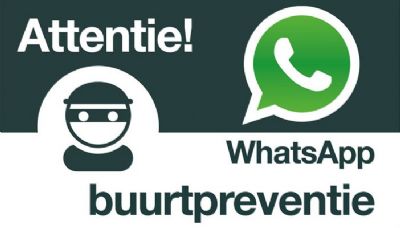 Deelnemers hebben minimaal de leeftijd van 16 jaar. Deelnemers zijn woonachtig in het gebied. WhatsApp is een burgerinitiatief. De politie komt alleen in actie wanneer een melding bij 112 gedaan wordt.  Gebruik de WhatsApp volgens de SAAR methode S = SignaleerA = Alarmeer eventueel 112 A = App om je waarneming bekend te maken aan anderen. R = Reageer. De bedoeling is dat we de plannen van een verdacht persoon verstoren. Doe dit alleen als je dit veilig kan doen zonder risico’s. Maak bijvoorbeeld een praatje met de persoon of zet de lichten aan in je woning.Laat door middel van een WhatsApp-bericht aan elkaar weten dat 112 al gebeld is! Voorkom een regen van 112 meldingen. Gebruik deze WhatsApp-groep alleen waar het voor bedoeld is en niet voor onderling contact/privéberichten. Stuur alleen een bericht als het noodzakelijk is. Stuur bijvoorbeeld geen berichten over gevonden voorwerpen of een weggelopen hond. Stuur die berichten vooral via je privé WhatsApp naar elkaar. Reageer niet onnodig op berichten van de anderen in de groep. Doe dit alleen als het ook daadwerkelijk iets toevoegt.De kracht van deze WhatsApp-groep is dat er nagenoeg geen communicatie over plaats vindt. Als er daadwerkelijk een bericht komt, is iedereen alert!Afmelden voor de WhatsApp-groep dien je zelf te doen door ‘de groep te verlaten’. Voorschriften voor de coördinatorElke WhatsApp-groep bestaat uit maximaal 244 gebruikers waarvan 1 gebruiker coördinator is.De coördinator heeft een overzicht van de deelnemers in zijn groep met naam en telefoonnummer.De coördinator zorgt dat bovenstaande regels worden nageleefd in zijn groep. Hij spreekt zijn groep aan als hiervan wordt afgeweken.De coördinator zit ook in de WhatsApp-groep van de overkoepelende regiegroep coördinatoren, “Veilig gemeente Oirschot” .Indien de coördinator vindt dat een melding ook voor andere gebieden van belang kan zijn, stuurt hij deze door naar de regiegroep. Vervolgens sturen de andere coördinatoren deze melding door naar de eigen groep als dit voor hun gebied van belang is.Indien een melding voorbij is, mailt de coördinator deze door naar het email-adres van het politieteam. Daar wordt de melding vastgelegd.Indien vanuit de politie een melding komt, wordt deze verstuurd naar de regiegroep. De coördinator stuurt deze vervolgens door naar zijn eigen groep.